Informatika pro 5. ročníkDnes bude tvá práce vytvořit erb vaší rodiny, party, nebo školní třídy.Otevři si program malování.Namaluj nebo stáhni z internetu erb Vymysli, čím a jak ho vyplníš.Můžeš malovat i stahovat obrázky z internetu.Tady vidíš příklad, jak může tvá práce vypadat, ale bude vytvořena v programu MALOVÁNÍ!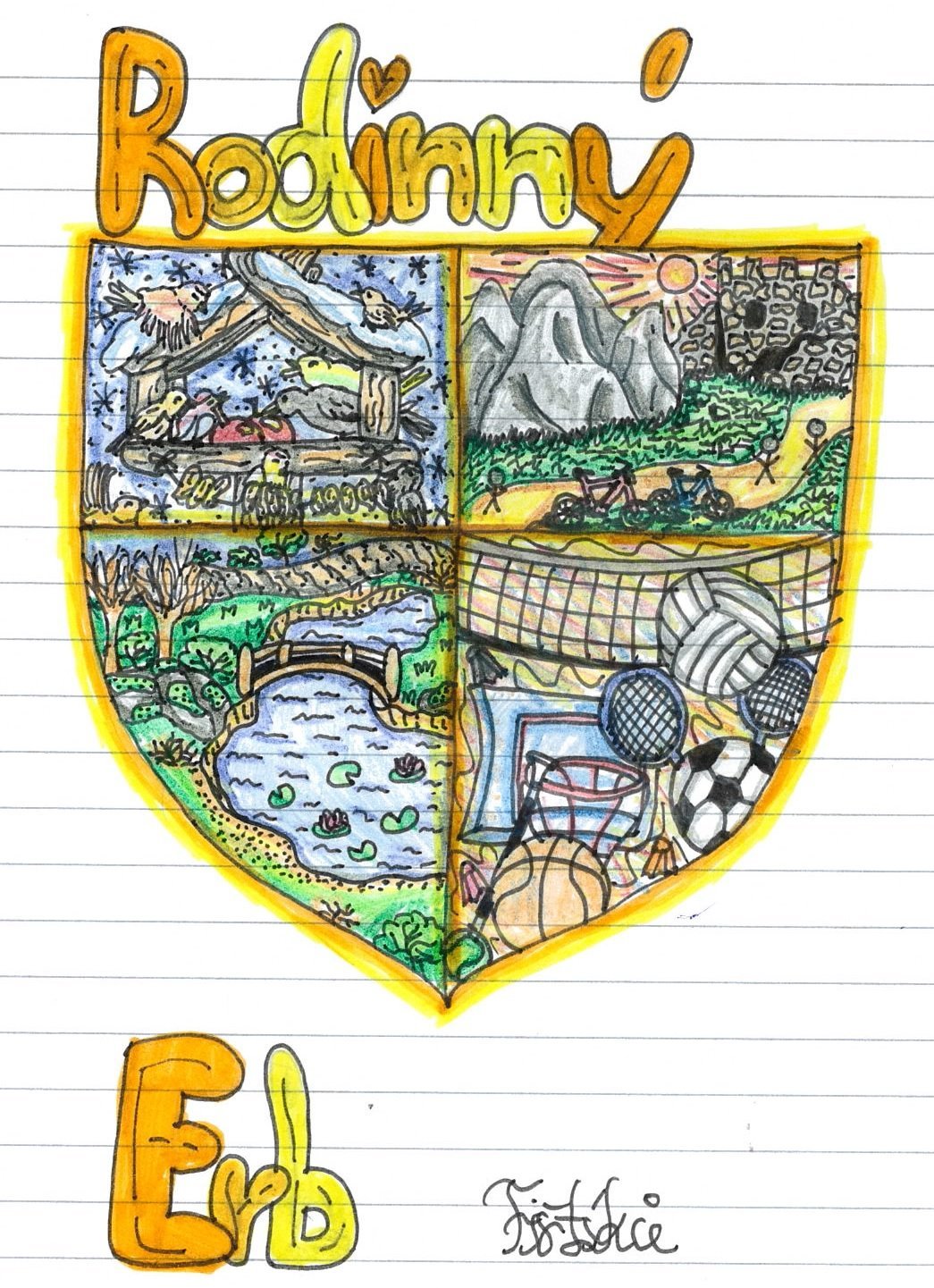 Hotovou práci ulož pod svým jménem a pošli na email: m.jarabek@zsmojzir.cz